 О проведении Всероссийской 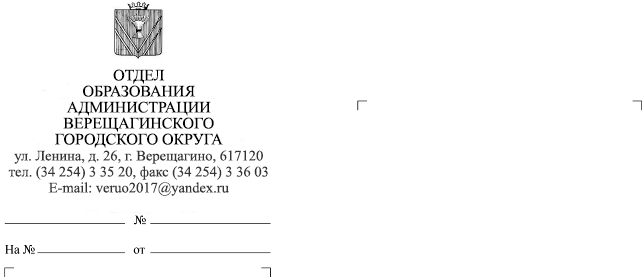 акции «Рисуем Победу»Уважаемые руководители!Направляем письмо секретаря Регионального отделения Всероссийской политической партии «Единая Россия» Пермского края от 22.03.2021 
№ РИК-59/1-185 о проведении Всероссийской гражданско-патриотической акции «Рисуем Победу». Просим довести заинтересованных лиц информацию о проведении Всероссийской гражданско-патриотической акции «Рисуем Победу» Приложение:  на 72 л. в 1 экз.Начальник отдела образованияадминистрации Верещагинскогогородского округа 							       Е.В. Мальцева